DOKUMENTASI DILOKASI PENELITIAN DI DESA LAWONUA KECAMATAN BESULUTU KABUPATEN KONAWE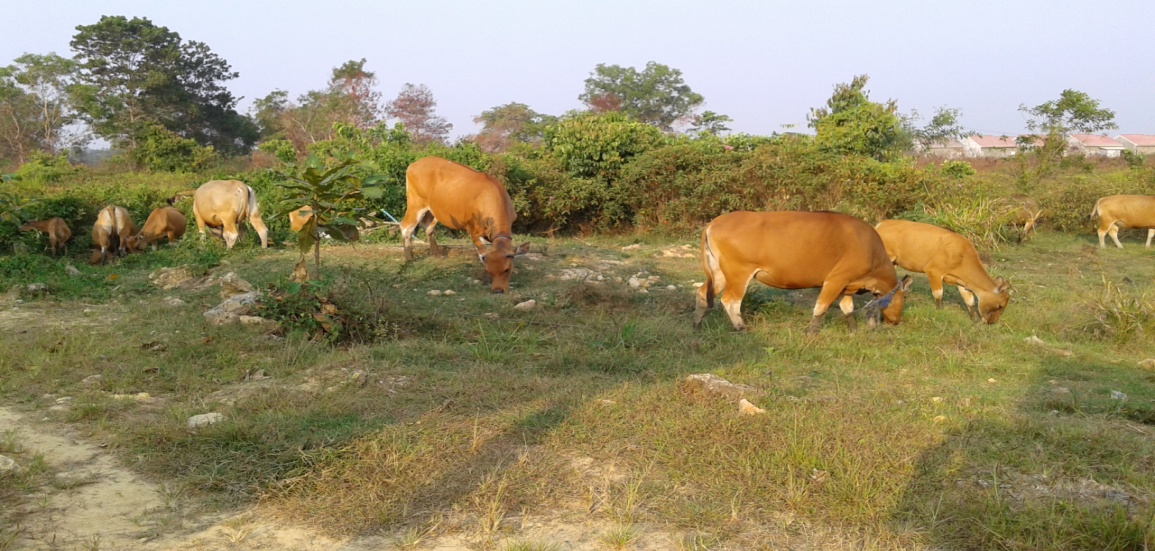 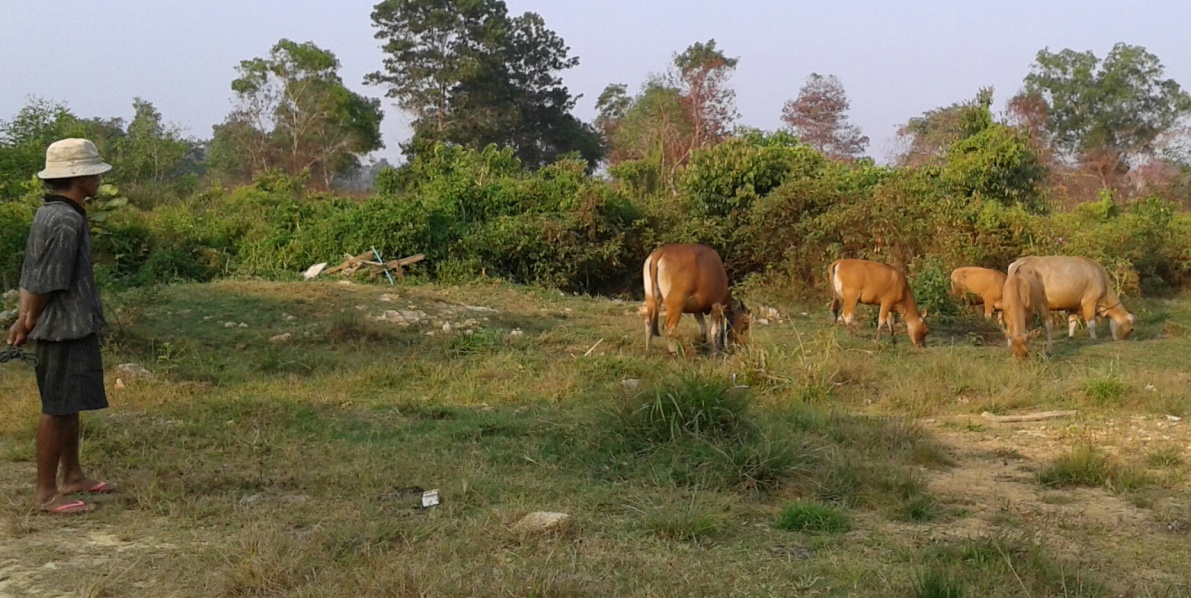 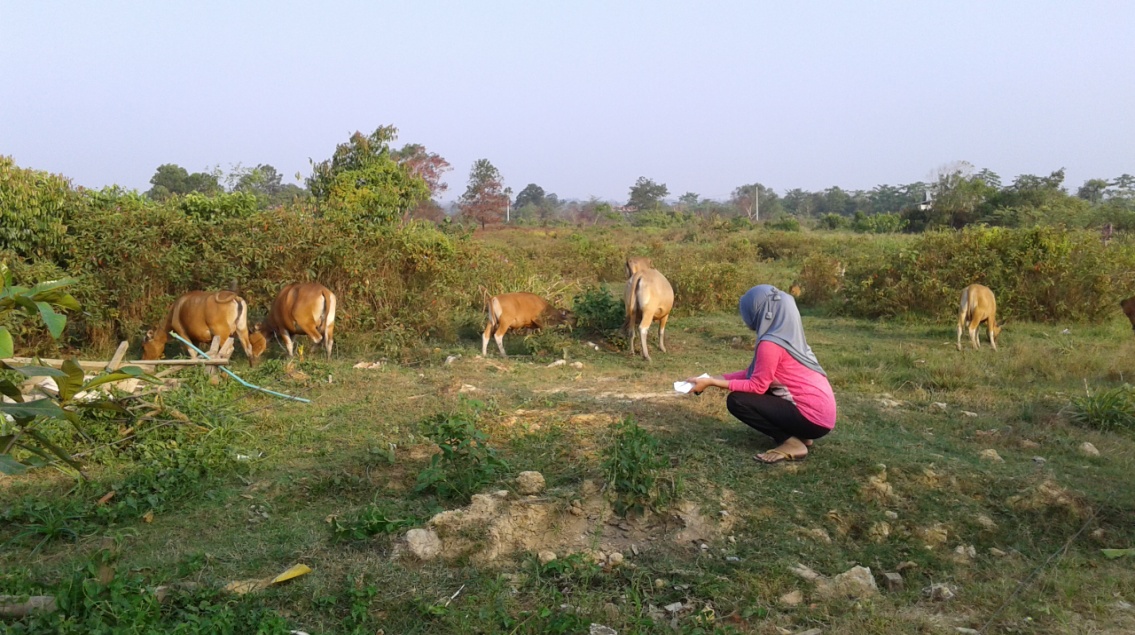 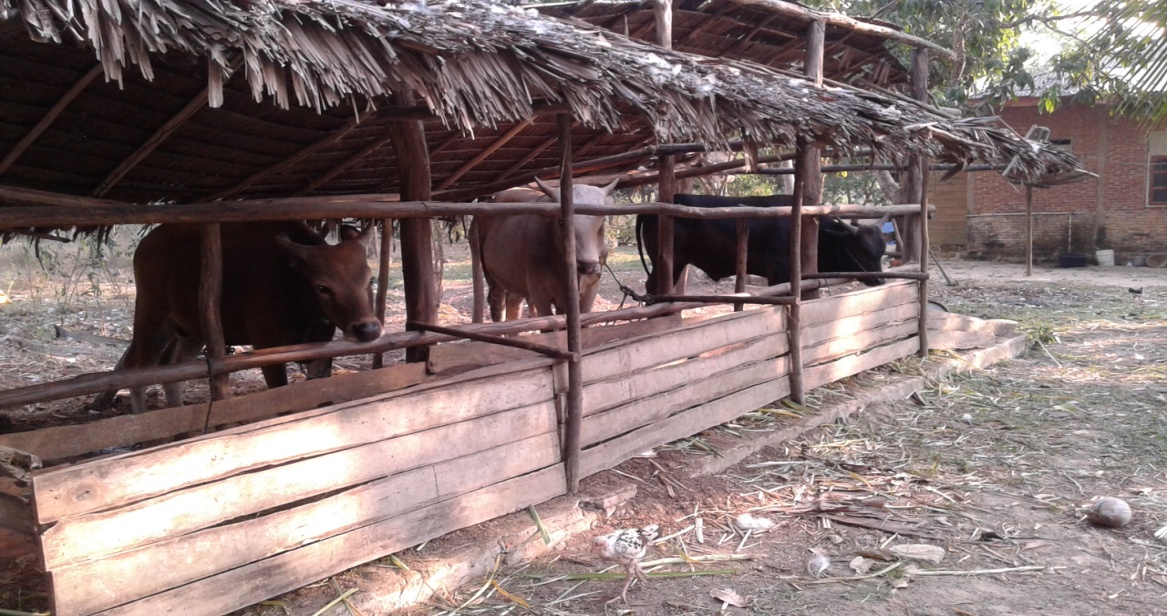 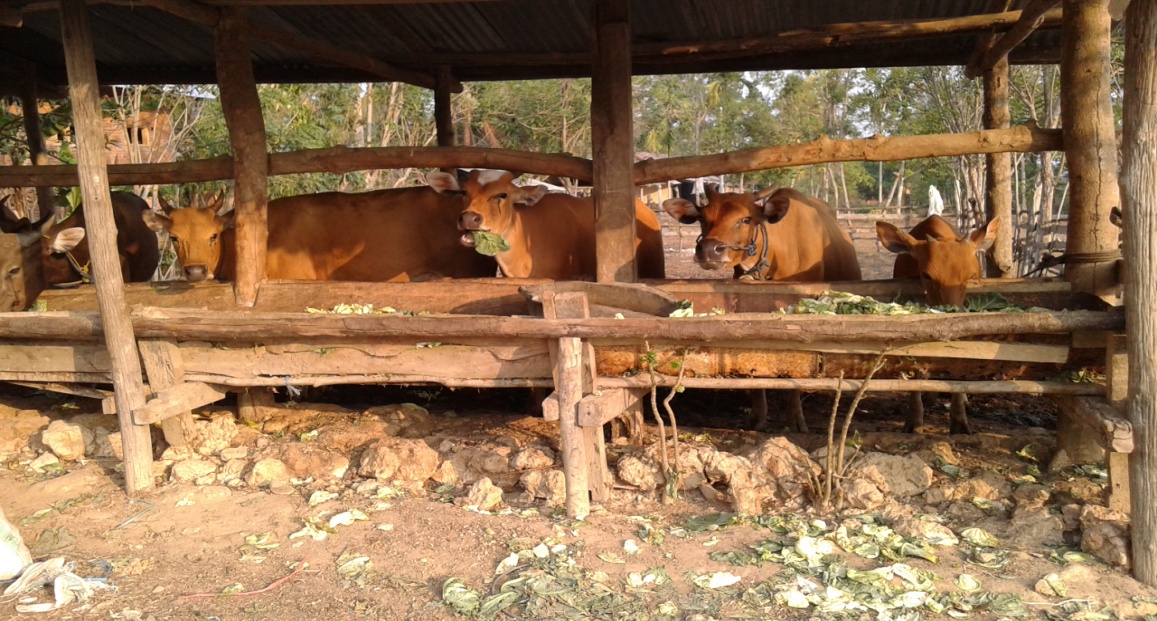 